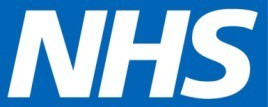 Attachment 07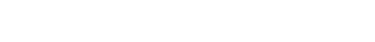 North East Lincolnshire CCGReport to:	NEL CCG Partnership BoardPresented by:	Lisa HilderDate of Meeting:	7th May 2015Subject:	Corporate Business Plan updateStatus:	OPEN	CLOSEDAgenda Section:	STRATEGY	COMMISSIONING	OPERATIONAL ISSUESOBJECT OF REPORTTo update the Partnership Board on progress regarding the 2014/15 Corporate Business Plan delivery and identify headline items for 2015/16 deliverySTRATEGYThe Corporate Business Plan aligns with the CCG Strategic Aims, the one year Plan on a Page and the five year Strategic Plan.It captures key projects and initiatives which the CCG undertakes each financial year in order todeliver its aims and objectives and contribute to delivery of its strategy.The plan is monitored and reviewed by the Delivery and Assurance Committee during the year and management actions agreed to address any identified slippage.IMPLICATIONSThe Corporate Business Plan and its associated review mechanisms is the vehicle through which the CCG provides assurance on progress towards short, medium and long term goalsRECOMMENDATIONS (R) AND ACTIONS (A) FOR AGREEMENTThe Partnership Board is asked to note the delivery achieved during 14/15 and agree the headline items for delivery in 2015/16Agreed?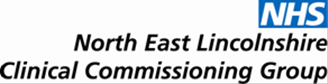 Corporate Business PlanThe CCG produces a Corporate Business Plan each year in order to articulate key initiatives and projects which facilitate progress towards delivery of its Strategic Aims and key objectivesThe following paper describes the delivery achieved during 2014/15 and headline items for delivery in2015/16.Achievements during 2014/15The CCG set out an ambitious range of objectives for delivery during 2014/15 and fully achieved 94% of these objectives. The remaining 6% are ongoing items which cross over into 2015/16 (and some of them beyond this timeframe) and will be completed in due course.The Corporate Business Plan comprises more than 60 projects and initiatives each of which has milestones and key performance indicators used to measure progress and achievement. The areas ofwork described below are headline achievements for the organisation which reflect a cumulativeachievement of these 60+ projects and initiatives.Headline objectives for 2015/16As part of the planning round undertaken between December 14 and March 2015, the headline objectives for the current financial year have been established along with the 2015/16 Plan on a Page. These objectives are aligned with our strategic aims which comprise the following:In addition to the priorities identified above, the CCG will continue significant pieces of work onDomiciliary Care TenderQuality Framework for Care HomesReleasing Community CapacityWork on Prescribing practiceEmbedding work related to End of Life CareReviewing cost benefit of existing schemesReferral to Treatment times, i.e. OphthalmologyA and E 4 hour waitReduction on outpatient follow ups (reducing planned care activity)IAPT (Improving Access to Psychological Therapies)Mortality performanceAdult Social Care ReviewsFriends and Family TestIn the coming weeks, further detail will be applied to the plans in place to enable effective ongoing monitoring by the Delivery and Assurance Committee.Lisa HilderMay 2015APPENDIX 1 - 2014/15 PLAN ON A PAGEOur VisionDelivering to the people of North East Lincolnshire the best possible independent healthy living through joined up solutionsOur Values - Quality, Consistency, InnovationPlace quality at the heart of all we doMake best practice common practice consistently across North East LincolnshireNurture relationships by valuing & empowering the public, our staff & partners to enable them to actively contribute and care for themselvesConsistent model of GP care, reducing variation in use of the hospitalBecome the leading CCG in the country to be first adopters of innovation from elsewhereRespect the diversity of individuals &communities and tackle inequalities in careListen to & act on what our staff, service users sayBe open, honest, inclusive & accountable in all we doCommission accessible, responsive, quality careLocal PriorityEnd of Life - 52% of people to die in their usual place of residenceTransforming careIncreased prevention: increase level of referrals into community prevention initiatives to 10.4%Enhancement of multi-disciplinary teamto provide care for people in the last stage of life, enabling 2% more people to die in their place of residenceDeliver a stable, sustainable, efficient and high quality residential and domiciliary care sectorDeliver improvements in quality and safety across all of our providersHeadline initiativesFocus on maintaining independence for people over 65 supported by NHS IQImproving patient experience for patients with long term conditions through use of technology, reducing travel and reducing follow upsReduce hospital admissions for COPD patients stemming from exacerbations of their condition through enhanced community based serviceReducing dependency on services through self-care and community based careDevelop 24/7 resilience across the area: Pilot programme for 24/7 careEffective management of the transition toPBR for mental healthIntroduce a consolidated Single Point of Access service to streamline pathways and reduce pressure on community, social and secondary careBetter management of long term conditions and chronic disease to achieve a radical shift from unplanned to planned careRedevelop Community Nursing for Adults and Children to optimise admission avoidanceDevelop Extra Care Housing - 60 units by 2016,300 units by 2018OutcomesPreventing people from dying prematurelyEnhancing quality of life for people with long term conditionsHelping people to recover from episodes of ill health or following injuryEnsuring people have a positive experience of careTreating and caring for people in a safe environment and protecting them from avoidable harmDeliver Healthy Lives, Healthy Futures for North East Lincolnshire in partnership with all key stakeholders.Yes/NoCommentsDoes the document take account of and meet the requirements of the following:i)Mental Capacity ActYii)CCG  Equality Impact AssessmentYiii)Human Rights Act 1998Yiv)Health and Safety at Work Act 1974Yv)Freedom of Information Act 2000 / DataProtection Act 1998Yiv)Does the report have regard of the principles and values of the NHS Constitution?www.dh.gov.uk/en/Publicationsandstatist ics/Publications/PublicationsPolicyAndG uidance/DH_113613YObjectiveCommentaryDelivery of options, engagement and consultation for Healthy Lives, Healthy FuturesProgress with the Healthy Lives, Healthy Futures Programme has been considerable and has been achieved in conjunction withcommissioners and providers across Northern Lincolnshire. A further engagement exercise and formal consultation was held in 2014/15 resulting in agreement to implement changes to services for :•	Ear, Nose and Throat inpatient care•	HyperAcute StrokeShift to self-care and communitybased care continuedA range of service developments has been undertaken to facilitatethis “shift to the left”, including (but not limited to):Development and implementation of the award-winningCommunity Paediatric Nursing serviceDelivery of the Releasing Community capacity programmeEstablishment of the Advanced Community Care teamFurther implementation of wrap around care at End of Life, through the Haven team and focused care co-ordination•	Delivery of the Community Based Prevention initiatives programmeExtraCare Housing  moved to implementationThe first scheme for ExtraCare Housing commenced construction inJuly 2013, and is due for completion in July 2015, with further schemes planned in the next four yearsWork effectively with local VCS organisationsIn partnership with NELC and other statutory sector partners, NELCCG commissioned a review of infrastructure support to local VCS organisations. Actions have been initiated as a result of the review in partnership with local organisations.ObjectiveCommentaryBegin to deliver the CCG Five Year Strategic PlanThe CCG strategic approach as articulated within the Healthy Lives, Healthy Futures programme was developed during the year and the five year strategic plan was completed in line with NHSEngland planning guidance: Everyone Counts, planning for patients2014/15 – 2018/19. Delivery of key items  commencedEnsure appropriate commissioning arrangements forall contracts in conjunction withNYYCSUA comprehensive review was undertaken to map and measure the contracts held with NYYCSU and contracts held with all providers.Delivering sustainable servicesEmpowering PeopleSupporting communitiesShift to self-care and independent livingcontinuesDeliver information,advice and support which enables people to take control of and manage their own health and careOver 65 support mechanisms arein placeCommunity based care continues to developCo-production of services is embedded inour commissioning processesEnsure joint strategic approach to preventative and wellbeinginitiatives with Public Health and the wider Local AuthorityExtraCare Housing continues to develop at paceCo-production of services is embedded inour commissioning processesEnsure joint strategic approach to preventative and wellbeinginitiatives with Public Health and the wider Local AuthorityDeliver the shift to the left in respect of the VCS are in placeCo-production of services is embedded inour commissioning processesEnsure joint strategic approach to preventative and wellbeinginitiatives with Public Health and the wider Local AuthorityImplement sustainable unplanned care system in NELCo-production of services is embedded inour commissioning processesEnsure joint strategic approach to preventative and wellbeinginitiatives with Public Health and the wider Local AuthorityDevelop future focussed models of primary careCo-production of services is embedded inour commissioning processesEnsure joint strategic approach to preventative and wellbeinginitiatives with Public Health and the wider Local AuthorityContinue to reduce excess Mortality inNorth East LincolnshireCo-production of services is embedded inour commissioning processesEnsure joint strategic approach to preventative and wellbeinginitiatives with Public Health and the wider Local AuthorityHealthy Lives, Healthy Futures programme continues to develop anddeliver sustainable options for servicesCo-production of services is embedded inour commissioning processesEnsure joint strategic approach to preventative and wellbeinginitiatives with Public Health and the wider Local AuthorityUrgent and crisis care1 hour response (24/7) - single integrated provision across NEL, Same day response (24/7) Single call handling via SPA